COMMUNITY PRESBYTERIAN CHURCH505 West BroadwayPlainview, MN 55964Sunday, April 21, 2024Fourth Sunday in Easter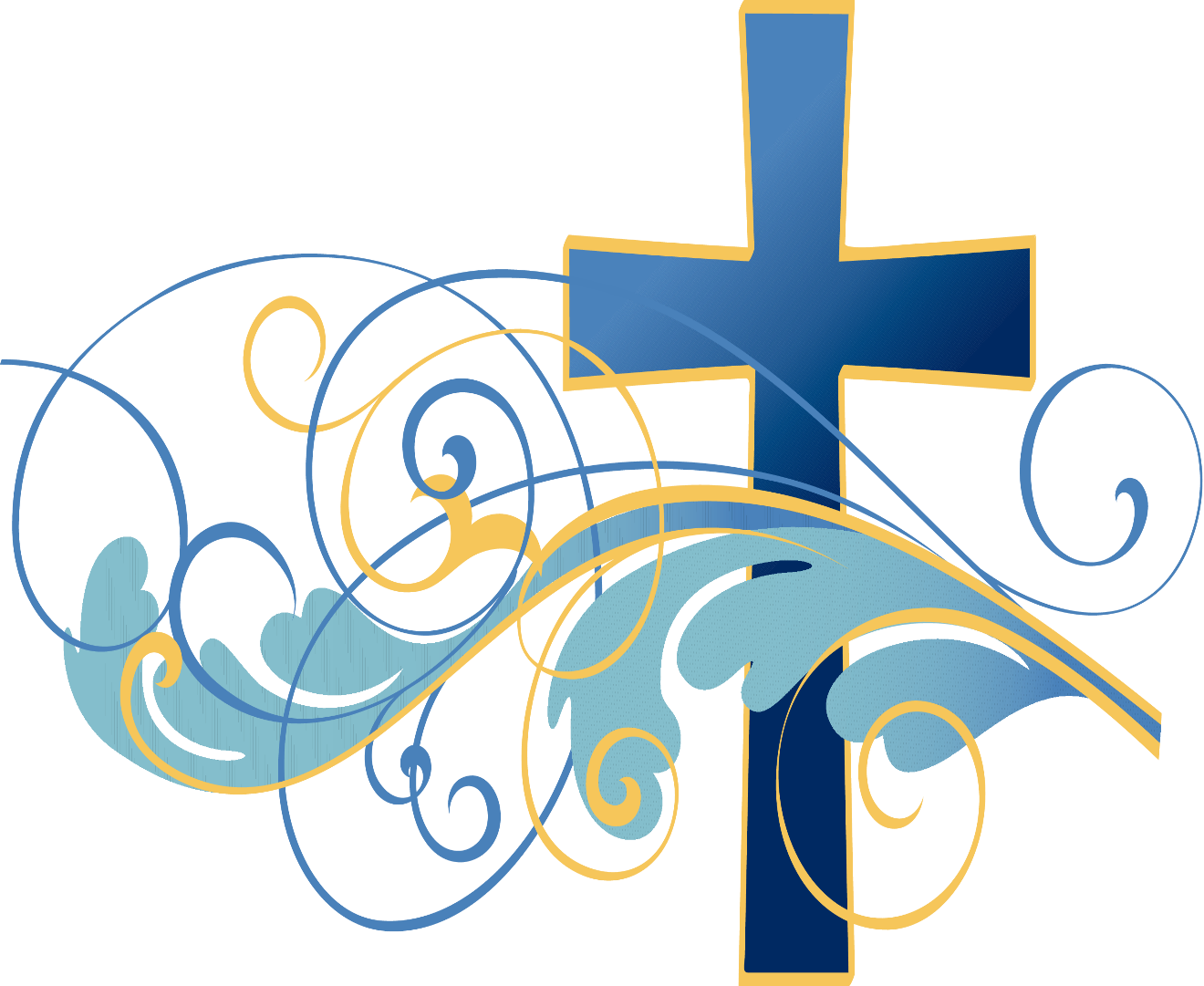 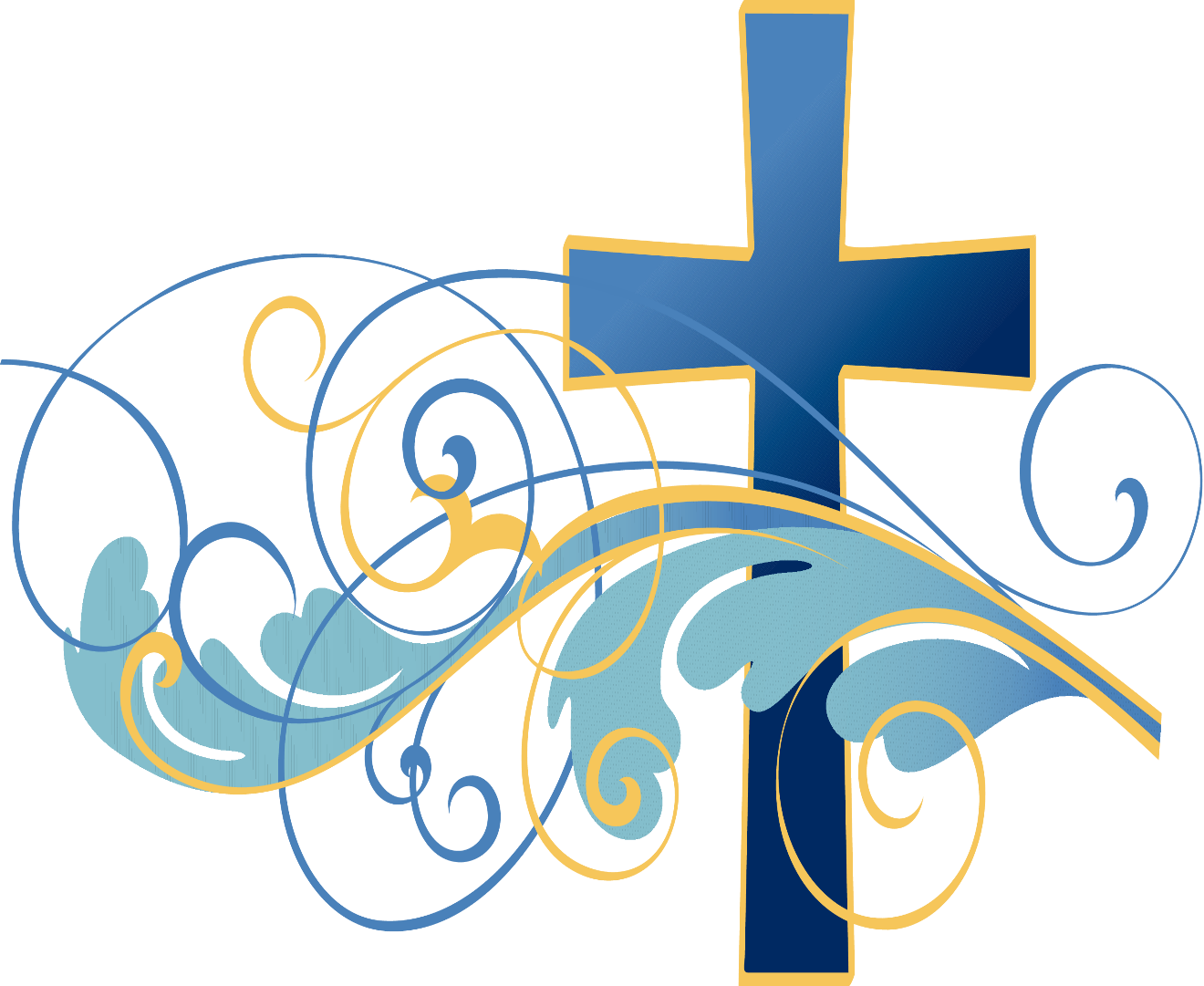 Welcome to Community Presbyterian Church!Sunday, April 21, 2024Fourth Sunday in EasterGatheringPRELUDE							Joan Lee, Organ	WORDS OF WELCOME					ANNOUNCEMENTS		CALL TO WORSHIP					Mark Rich			We come to God, our holy shepherd, as we come to a green meadow.	God prepares a place for us, and we give glory in God’s presence.	How excellent is this dwelling place under the eyes of God’s care.	We turn to God in joy.	Our good shepherd provides for all our needs.oPRAYER OF PRAISE AND ADORATION		Mark Rich	Let us pray together:	Providing God, in our journey of faithfulness, we graze in the pastures you lead us to each day.  As we move along, our steps may seem aimless, yet you keep watch and never leave.  When we are tired, you prepare for us a table.  When we are thirsty, your cup of goodness and mercy overflows.  When we are lost, you seek us out.  And oh, how our hearts leap when you call to us, for we know your voice and feel your love.  Dearest God, we are so grateful that your staff of righteousness leads us home.  Amen.OPENING HYMN 	#280 “Come, O Spirit, Dwell Among Us”CALL TO CONFESSION				Mark RichIn your holiness, O God, we wait to be filled.Our faith is tested.We do not know how your power will ease our hopelessness.We ask that your Spirit bring us peace of mind and peace of heart.We pray that you will lift us up out of darkness, and into your everlasting light.Heal our hopelessness, assure us of your everlasting love given forever and ever.PRAYER OF CONFESSION				Mark Rich	Let us pray together:	Beloved Jesus, Living God, you enter our hearts, even when we are filled with disbelief.  You feel our sadness and hurt as we struggle to make sense of our world.  You express your love for us by offering yourself, and we are amazed.  You ease our doubt, and we are astonished.  We give you thanks, saying “My Lord, my God!”  Amen.INDIVIDUAL CONFESSIONASSURANCE OF PARDON			Pastor Amy KosariThe call to follow Jesus in this new life will be on our hearts.We are invited now to answer this call.He rose to bring us along the road of salvation.He calls to us here, saying, “Come and follow me.”By the Spirit we are led into a new season, into a new beginning with Christ.Let us step into joy, the joy of following Jesus.  Hallelujah, for the call of Jesus is the power of life everlasting.GLORY TO GOD	#581 “Gloria Patri” “Glory Be to the Father”SHARING GOD’S LOVE				Pastor Amy KosariThe WordPRAYER FOR ILLUMINATION			Mark Rich	Let us pray together:	Risen One, we confess our silence amid the persecution of others, silence that has often complied with oppression and brought harm.  What can we do to eradicate poverty, hunger, and homelessness?  Help us to hear your voice above all others, and teach us how to care for our neighbor, feed the hungry, and clothe and care for those in need, for as we do these things unto one another, we do them also unto you.THE PSALM						Mark Rich	Psalm 23A MUSICAL OFFERING	“An Anthem for the Earth”		L. PrattCPC ChoirTHE NEW TESTAMENT LESSON					Pastor Amy Kosari	I John 3MESSAGE	“Behold what Matter of Love the Father has Given to Us”	Pastor Amy KosariRespondingHYMN		#187 “Savior, like a Shepherd Lead Us”			(Verses 1, 2, & 4)AFFIRMATION OF FAITH (The Apostle’s Creed)	I believe in God, the Father almighty, Maker of heaven and earth;And in Jesus Christ his only Son, our Lord; who was conceived by the Holy Ghost, born of the Virgin Mary, suffered under Pontius Pilate, was crucified, dead, and buried; he descended into hell; the third day he rose again from the dead; he ascended into heaven, and sitteth on the right hand of God the Father Almighty; from thence he shall come to judge the quick and the dead.I believe in the Holy Ghost; the holy catholic church; the communion of saints; the forgiveness of sins; the resurrection of the body; and the life everlasting. Amen.CALL TO PRAYER #291 “Spirit, Spirit of Gentleness” (Refrain, V1, Refrain)JOYS AND CONCERNS				Pastor Amy KosariPRAYERS OF THE PEOPLE AND THE LORD’S PRAYER		Our Father, who art in heaven, hallowed be Thy name. Thy kingdom come, Thy will be done, on earth as it is in heaven. Give us this day our daily bread and forgive us our debts as we forgive our debtors. And lead us not into temptation but deliver us from evil, for Thine is the Kingdom and the Power and the Glory forever. Amen.OFFERINGS OF LOVE AND THANKSGIVING	April Mission of the Month: PEM Summer Migrant EducationDOXOLOGY:   #606 “Praise God from Whom All Blessings Flow” PRAYER OF DEDICATION					SendingDEPARTING HYMN	 	#754 “Help Us Accept Each Other” (Verses 1, 2, 3, & 4)BENEDICTION					Pastor Amy Kosari	BENEDICTION SONG	#462 “I Love to Tell the Story”				(Verse 1)POSTLUDE						 Joan Lee, Organ GREETERS:  Howard Gray & Jason LaskeFinancial InformationMission of the Month for April: PEM Summer Migrant Education Program		  General      Mission      Building Fund	Per Capita04-07-2024     3,250.00          70.00                                  80.0004-14-2024        646.00          55.00                                  80.00TOTAL             3,896.00        125.00                                 160.00(Mission giving total includes Noisy Offering - to Presbytery Missions)Thank you for your continued support of our church and its ministryPRAYER LISTPrayers for the country of Israel, in their battle against the Hamas.Prayers for the resolution of conflicts in the mid-east.Prayers for the hostages in Gaza.Prayers for Ukraine.Prayers for the victims of the earthquake in Taiwan.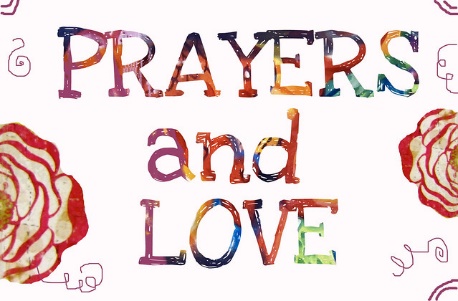 This week in the life of Community Presbyterian Church:Sunday, April 21                        	Worship at 10:00 a.m.	10:00 a.m. Sunday Morning Worship11:00 a.m. Coffee FellowshipMonday, April 22	                             Office Hours 10:00-2:00Tuesday, April 23                                 Office Hours 10:00-2:00Wednesday, April 24                       	Office Hours 10:00-2:007:00 p.m. Choir rehearsal in sanctuary.Thursday, April 25                         	 Office Hours 10:00-2:00 Friday, April 26	Office ClosedSaturday, April 27 	Office ClosedProgressive Dinner in the eveningSunday, April 28	Worship at 10:00 a.m.10:00 a.m. Sunday Morning Worship11:00 a.m. Coffee FellowshipALANON MEETINGS	Alanon Meetings take place weekly on Tuesdays at Plainview Church of Christ from 6:30 to 7:30 p.m.  Enter the south door on 2nd Avenue.  Alanon is for friends and family members of alcoholics and addiction.MN ADULT & TEEN CHALLENGE	MN Adult & Teen Challenge will be visiting us on May 5th.  This is a very special time of stories of power over addiction with the help of God.  They also have prepared choral pieces to sing as a large group.  We are going to share a special Potluck Lunch with the group, so please bring a dish to share with everyone on May 5th.April Birthdays & AnniversariesRylee Fenton	April 1Emmaline Polson	April 4Tom & Diane Ellringer	April 4Jeremy & Belinda Strain	April 6Cole Polson	April 8Becky Walkes	April 10Maura & Paige Marshman	April 13Al Kubly	April 17Jordan Alden	April 18Ryan & Tina Fenton	April 21Julie Cranston-Fuentes	April 22Wendy Rollie	April 29	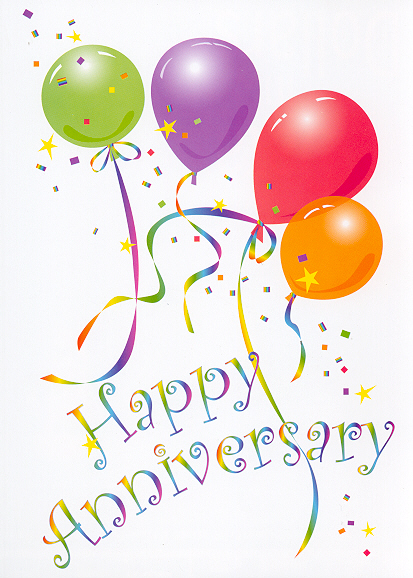 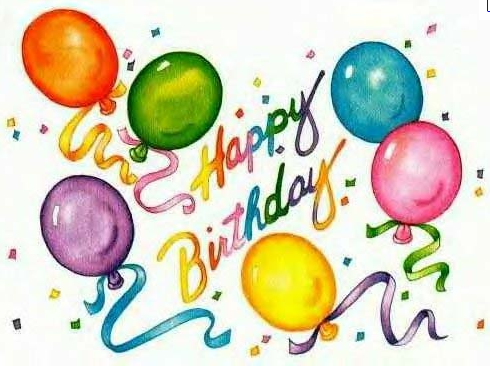 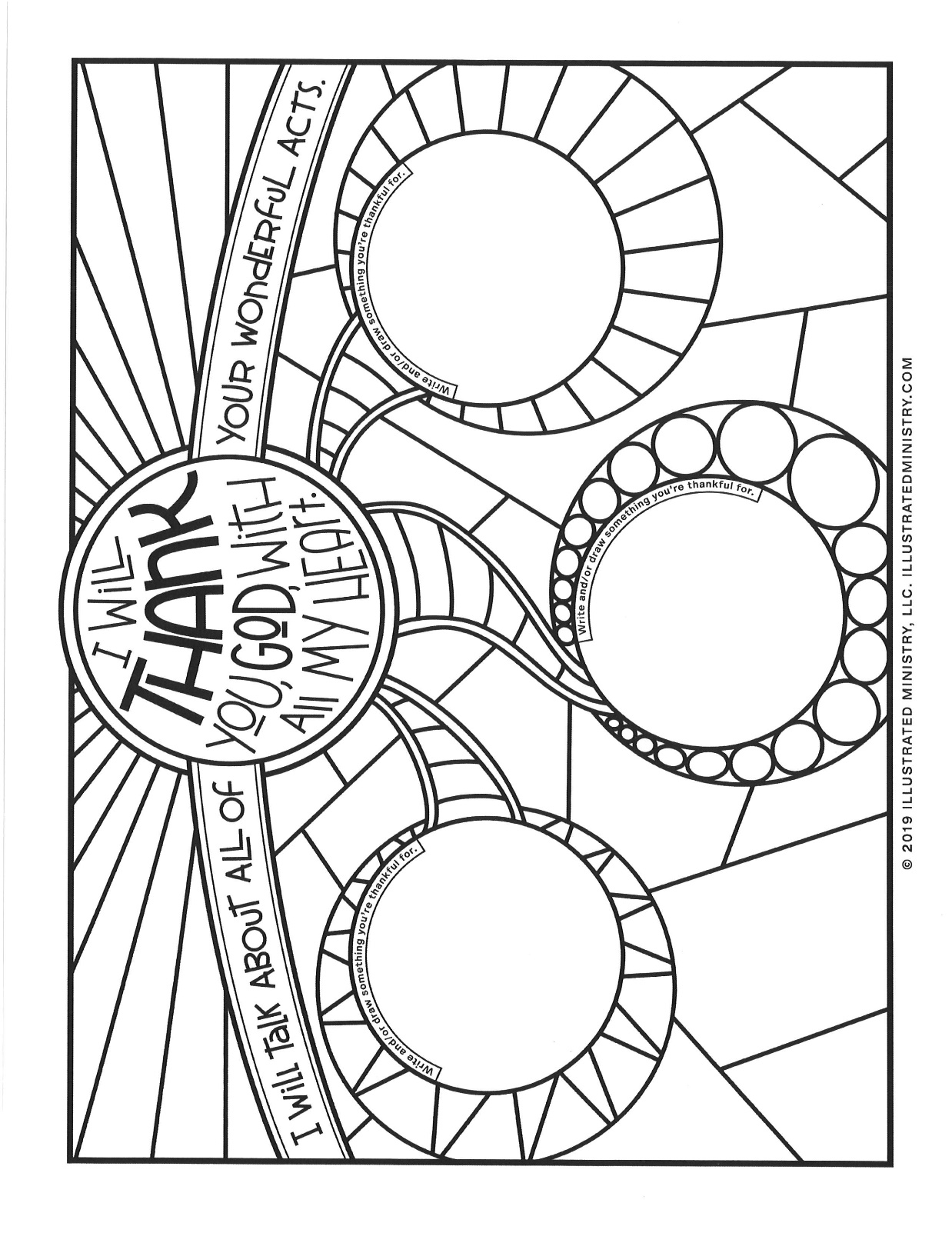 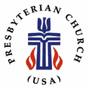 Community Presbyterian Church505 West BroadwayPlainview,  507-534-2298cpcoffice@hbci.com                                                                                             Mark Rich      Pastor                                                                                      Administrative Assistant     (c) 						                         (c) 507-738-0855       (w) 507-534-2298                                                                     (w) 507-534-2298     (w)                                                                                            (w)cpcoffice@hbci.com                                                                           Mark Rich                                                                	     Music Director                                                                             507-738-0855    docmusartsmark@gmail.com    Adam Klavetter                                                           Tom Ellringer	     Groundskeeper                                                                            Custodian